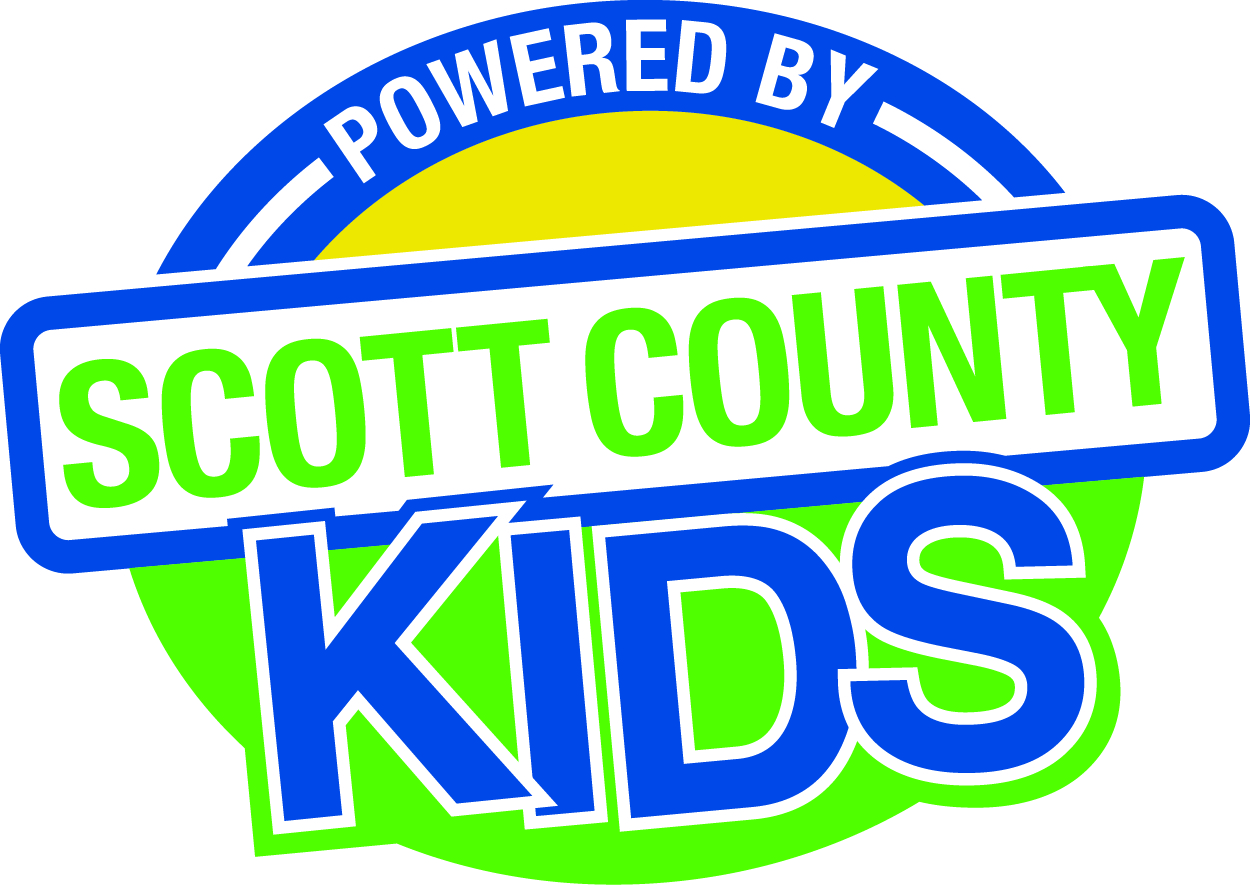 AgendaCall to Order –Larry Barker, Chair Introductions			Approval of Minutes for June 2nd 2015 Old Business Fiscal IssuesFY15 ExpendituresFY16 ExpendituresFY16 Budget Levels of Excellence  Board survey Maternal, Infant and Early Childhood (MIECHV)New BusinessPresentation: Tiffany Tpepkes, Scott County Health Department Early Childhood Coordinating Council Committee ReportsContracts ManagementCarry forward CPR 1st Aid ScholarshipsAIM4Excellence Bright Beginnings and NESTFamily ConnectsSite Visit SummaryOutcomesNominationsPublic AwarenessEvaluation and Salary Adjustment for CoordinatorState Early Childhood IowaState ECI Board Meeting: 6/5/15 Report from ClewellState ECI Coordinator Meeting: 6/26/15 Report from MartensLegislative Recap Other BusinessPublic InputNext Meeting September 1st 2015